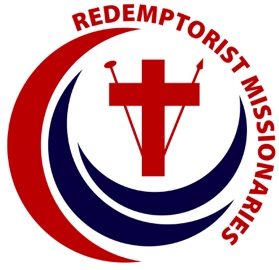 Post applied for	      Closing date	7th November 2018JOB APPLICATION FORMThe information you supply on this form will be treated in confidencePlease complete legibly in BLOCK CAPITALS, using black inkLast Name	First NameAddressHome Telephone	Nat. Insurance / PPS No.Daytime Telephone	MobileE-mail address:Current Employment (if now unemployed, give details of most recent employer)Name of current or most recent EmployerPost Title                                                                                                                                          SalaryDate started in post                                                              Date left post (if no longer employed)	Period of notice	Last day of service    (if applicable)                                                                                    (if no longer employed)Reason for leaving(if no longer employed)Previous Employment (employer before current or most recent employer)Name of Employer Post Title Date started in post                                                                                    Date left post Reason for leaving:Other Previous Employments (brief details)QUALIFICATIONS OBTAINED FROM SCHOOLS, COLLEGES AND UNIVERSITIES.Please give details of any training and development courses or non-qualifications courses which support your application. Include any on the job training as well as formal courses.   Please describe below how you meet the essential criteria for this post:Successful applicants will be required to complete a detailed medical questionnaire and may be required to attend a medical examination prior to being appointed.Number of one/two days’ sickness absence in the last 2 years Number of times of longer sickness periods in the last 2 yearsHave you ever had to resign, retire or been dismissed from a post for ill-health reasons?YES	NO	If YES, please give details belowDISABILITYDo you require a reasonable adjustment for reasons of disability to allow you attend for interview, and/or undertake the duties of this post if successful?YES	NO	If YES, please give details below:Please give the names and addresses of your two most recent employers (if applicable). If you are unable to do this, please clearly outline who your referees are. Forms with no referees given WILL NOT be considered.DRIVING LICENCE (if relevant to post applied for)Do you hold a full, clean driving licence valid in Ireland?	     Yes	     NoIf relevant, bring a copy of your licence to interview.REHABILITATION OF OFFENDER (EXCEPTIONS) ORDER NI 1979 and SEX OFFENDERS ACT 2001 (ROI)Do you have any criminal convictions?  YES	No	If YES, please give details below:SAFEGUARDINGHave you ever been reported to the Independent Safeguarding Authority (Northern Ireland) or the civil authorities (Irish Republic) because of misconduct involving a child or vulnerable adult?Yes	No	             If YES, please give details below:EMPLOYMENT RESTRICTIONSAre you free to remain, and take up employment, in Ireland with no current immigration restrictions?   Yes	     No	      If relevant, bring appropriate documentation to interview.PROFESSIONAL ISSUESHave you ever been or are you currently involved in any professional or personal unresolved/pending issue that might undermine your standing to undertake the job?Are you currently the subject of a referral to, or investigation by, your professional body?If the answer to either of these questions is YES, tick here            and give details in box below:Statement to be signed by the ApplicantPlease complete the following declaration and sign it in the appropriate place below. If this declaration is not completed and signed, your application will not be considered.I hereby certify that:all the information given by me on this form is correct to the best of my knowledgeall questions relating to me have been accurately and fully answeredthere are no medical reasons which would prevent me from undertaking the duties of this postI possess all the qualifications which I claim to holdI understand that any omissions or misrepresentations of information on this application form may, in the event of my obtaining employment, result in disciplinary action, up to and including dismissal.Signed:	Date:PostcodeAddressPostcodeAddress:Dates Name of EmployerTitle of PostKey ResponsibilitiesReason for LeavingFrom:To:From:To:From:To:From:To:From:To:From:To:From:To:From:To:College or UniversityCourseDates (from/to)Qualifications/grades obtainedSchoolSubjectsDates (from/to)Qualifications/ grades obtainedProfessional/Technical/ Management QualificationsCourse Details/DatesMembership of any Professional / Technical Associations: please state level of membership:Membership of any Professional / Technical Associations: please state level of membership:Title of Training Programme or CourseDate(s) and Duration of CourseFirst RefereeSecond RefereeNamePosition / Job TitleWork RelationshipOrganisation/ CompanyAddressTelMobile  E-mailAre you willing for this referee to be approached prior to the interview?    Yes                                     No 	                            Are you willing for this referee to be approached prior to the interview?Yes No   